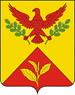 АДМИНИСТРАЦИИ ШАУМЯНСКОГО СЕЛЬСКОГО ПОСЕЛЕНИЯТУАПСИНСКОГО РАЙОНАПОСТАНОВЛЕНИЕот 18.10.2023                                                                               № 83с. ШаумянОб утверждении Правил выгула и выпаса сельскохозяйственных животных на территории Шаумянского сельского поселения Туапсинского районаВ соответствии с Федеральным законом от 30 марта 1999 года  № 52-ФЗ «О санитарно-эпидемиологическом благополучии населения», решением Совета Шаумянского сельского поселения Туапсинского района  от 24 декабря 2019 года № 18 «О принятии Правил благоустройства и санитарного содержания территории Шаумянского сельского поселения Туапсинского района», в целях недопущения бесконтрольного выпаса и перемещения скота на территориях общего пользования, администрация Шаумянского сельского поселения Туапсинского района  п о с т а н о в л я е т:
	1. Утвердить прилагаемые Правила выгула и выпаса сельскохозяйственных животных на территории Шаумянского сельского поселения Туапсинского района, согласно приложению  к настоящему постановлению.
	2. Разместить настоящее постановление на официальном сайте Шаумянского сельского поселения Туапсинского района в информационно-телекоммуникационной сети «Интернет».
	3.  Контроль за выполнением настоящего постановления оставляю за собой.
	4.  Настоящее постановление вступает в силу со дня его обнародования.Глава Шаумянского сельского поселения Туапсинского района                                                                 Т.А. Делигевурян ПРИЛОЖЕНИЕ  к постановлению администрацииШаумянского сельского поселения Туапсинского района                                                           От 18.10.2023 года № 83Правила выгула и выпаса сельскохозяйственных животных на территории Шаумянского сельского поселения Туапсинского района       1. Настоящие правила выпаса и выгула сельскохозяйственных животных на территории Шаумянского сельского поселения Туапсинского района  (далее - Правила)  устанавливают единые и обязательные к исполнению нормы и требования, которые распространяются на предприятия, учреждения и организации всех организационно-правовых форм и форм собственности, индивидуальных предпринимателей, глав крестьянских (фермерских) хозяйств, а также граждан-владельцев сельскохозяйственных животных в целях обеспечения общественной безопасности, здоровья населения, охраны собственности, соблюдения Правил благоустройства территории Шаумянского сельского поселения Туапсинского района.Положения настоящих Правил подлежат применению, если иное не установлено действующим законодательством Российской Федерации.2. В целях настоящих Правил применяются следующие понятия и определения:сельскохозяйственные животные - крупный рогатый скот, свиньи, лошади, верблюды, овцы, козы, пушные звери, кролики и птица, специально выращенные и используемые для получения (производства) продуктов животного происхождения (продукции животноводства),а также в качестве транспортного средства или тяговой силы;владелец сельскохозяйственных животных - физическое, должностное или юридическое лицо, которое владеет, пользуется, распоряжается и совершает другие действия с животными на праве собственности;пастух - лицо, заключившее с владельцем договор на оказание услуг по выпасу сельскохозяйственных животных;выпас сельскохозяйственных животных – сбор животных в организованное стадо на отведенных для этого участках и других местах в пределах территорий населенных пунктов или за их пределами, прогон животных до мест выпаса и пастьбы на специально отведенных для пастьбы пастбищах, контролируемое пребывание на пастбище животных;пастбища - земельные угодья с травянистой растительностью, используемые для пастьбы животных;3. Выпас сельскохозяйственных животных на территории Шаумянского сельского поселения Туапсинского района осуществляется в строго определенных местах для выпаса скота (пастбищах) на привязи или под надзором собственников сельскохозяйственных животных, заключивших с собственниками или уполномоченными лицами коллективные или индивидуальные договоры на оказание услуг по выпасу животных.        Запрещается безнадзорный выгул сельскохозяйственных животных на территории Шаумянского сельского поселения Туапсинского района  в местах, не предназначенных под пастбища.4. В целях обеспечения интересов собственников сельскохозяйственных животных, землепользователей и других лиц, права и интересы которых могут быть затронуты в результате безнадзорного выгула и выпаса скота, администрация Шаумянского сельского поселения Туапсинского района  оказывают организационно-техническое и правовое содействие и помощь собственникам сельскохозяйственных животных в организации коллективного выпаса сельскохозяйственных животных, с учетом требований законодательства Российской Федерации,  и традиционных способов выпаса сельскохозяйственных животных.5. Прогон сельскохозяйственных животных к месту выпаса осуществляется их собственниками или пастухами по маршрутам, установленным администрацией Шаумянского сельского поселения Туапсинского района с учетом требований законодательства Российской Федерации. 6. Собственники сельскохозяйственных животных или пастухи обязаны осуществлять постоянный надзор за животными в процессе их пастьбы (выгула) на неогороженных территориях, не допуская их перемещение на участки, не предназначенные для этих целей.Запрещается оставлять сельскохозяйственных животных в режиме безнадзорного выгула на улицах и других составных частях населенных пунктов, а также в местах или в условиях, при которых ими может быть осуществлена потрава сельскохозяйственных посевов и насаждений, их повреждение и уничтожение, а также могут быть созданы помехи движению транспортных средств на автомобильных дорогах общего пользования.7. Обязательными условиями содержания сельскохозяйственных животных является соблюдение их владельцами санитарно-гигиенических, ветеринарно-санитарных правил и норм, а также обеспечения условий содержания животных, при которых они бы не причиняли беспокойства и не представляли опасности для окружающих, прилежащей усадьбы, территории и окружающей среды.	Помещения, предназначенные для временного или постоянного содержания животных, по всей площади и оборудованию должны обеспечивать благоприятные условия для здоровья.	Предприятия, учреждения, организации и граждане – владельцы животных обязаны обеспечивать их кормами и водой, безопасными для здоровья животных и окружающей среды, соответствующими ветеринарно-санитарным требованиям и нормам.	Сельскохозяйственные животные подлежат обязательной вакцинации и обработке специалистами ветстанции.8. Собственники сельскохозяйственных животных (пастухи) обязаны:  	- организовать выпас скота с пастухом, в случае отсутствия пастуха организовать поочередной выпас, либо индивидуальный выпас скота, либо содержать на привязи;	- сопровождать сельскохозяйственное животное по территории населенного пункта до места сбора стада только на привязи, при сопровождении иметь с собой совок и метлу для обеспечения чистоты населенного пункта;	- не допускать искусственно образованных напусков воды, а также рытья канав на улицах населенного пункта, наполнения канав водой с целью их использования для сельскохозяйственных животных;	- не допускать загрязнения окружающей среды, дорог отходами сельскохозяйственных животных. Загрязнения указанных мест устраняются владельцами сельскохозяйственных животных; 	- запрещается допускать сельскохозяйственных животных на детские площадки, зоны отдыха населения и другие места общего пользования;  	-  не допускать потраву и порчу сельскохозяйственными животными чужих сенокосов, посевов и иных сельскохозяйственных угодий, повреждение или уничтожение насаждений и других культур;   	 -  выполнять условия выпаса, прогона сельскохозяйственных животных;    	-   владельцы сельскохозяйственных животных обязаны предпринимать все зависящие от них меры, не допускающие безнадзорное нахождение сельскохозяйственных животных в черте населенного пункта, а также за его пределами;    	- выполнять другие обязанности, предусмотренные действующим законодательством Российской Федерации для владельцев животных, связанных с их выпасом.9. Для выпаса скота на территории Шаумянского сельского поселения Туапсинского района определить: земельный участок, из земель сельскохозяйственного назначения, площадью 28700 кв.м, расположенный по адресу: Краснодарский край, Туапсинский район, южная часть села Шаумян, целевое назначение – сельскохозяйственное использование (сенокошение и выпас скота).10. Определить местом сбора скота - Краснодарский край, Туапсинский район, при въезде в село Шаумян, в районе улицы 11 Героев Артиллеристов.	11. Прогон сельскохозяйственных животных осуществляется по маршруту: Краснодарский край, Туапсинский район, село Шаумян по улице Шаумяна, до установленного пунктом 9 настоящих правил места выпаса скота.	12. За несоблюдение Порядка выпаса и прогона сельскохозяйственных животных на территории Шаумянского сельского поселения, владелец сельскохозяйственных животных несет административную ответственность в порядке, установленном Кодексом об административных правонарушениях Российской Федерации и Законом Краснодарского края от 23.07.2003 года № 608-КЗ «Об административных правонарушениях».	13. Вред, причиненный здоровью граждан, или ущерб, нанесенный их имуществу сельскохозяйственными животными, возмещается их владельцами в порядке, установленном законодательством Российской Федерации и иными нормативно-правовыми актами.Глава Шаумянского сельского поселенияТуапсинского района                                                                 Т.А. Делигевурян 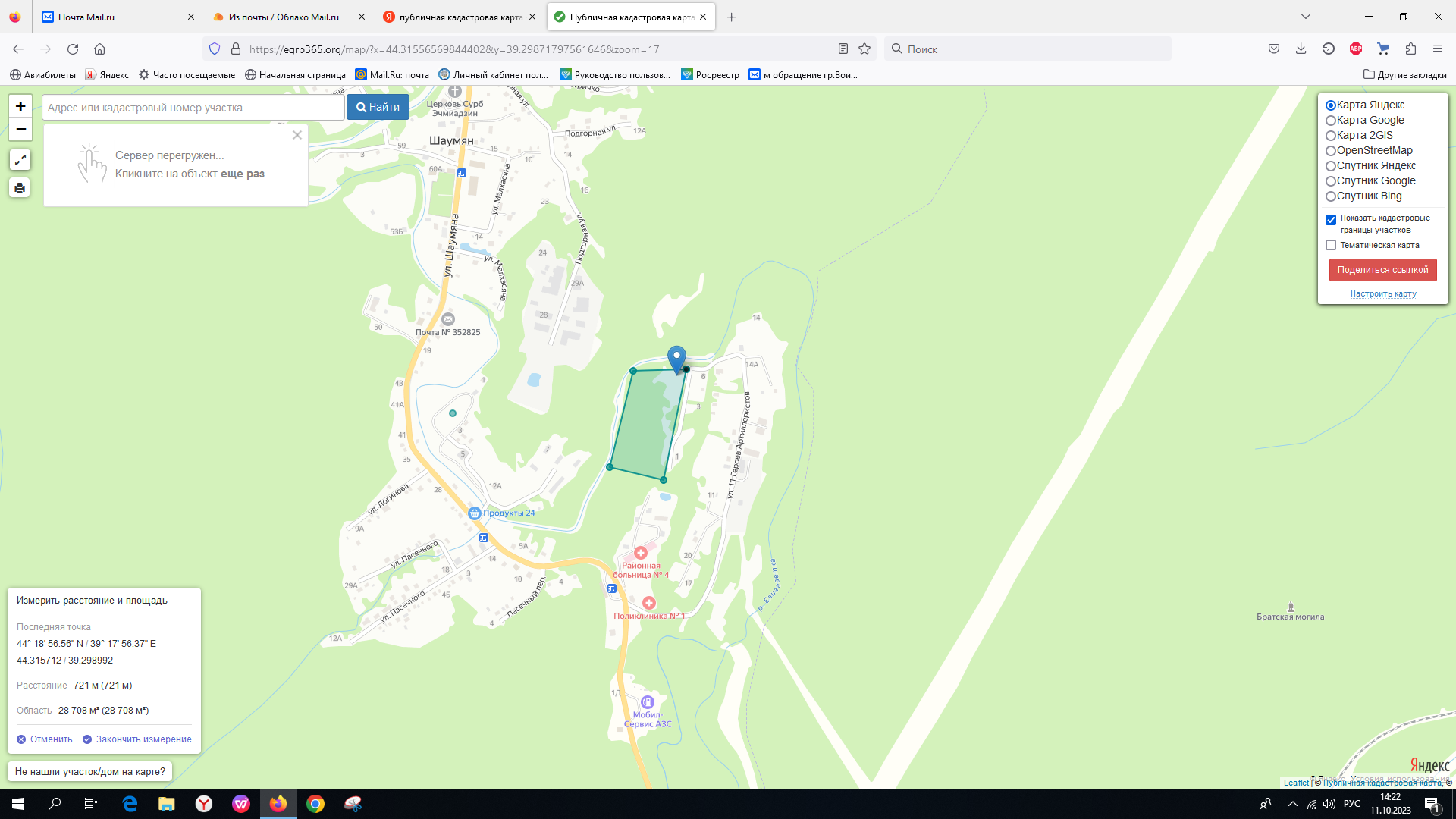 